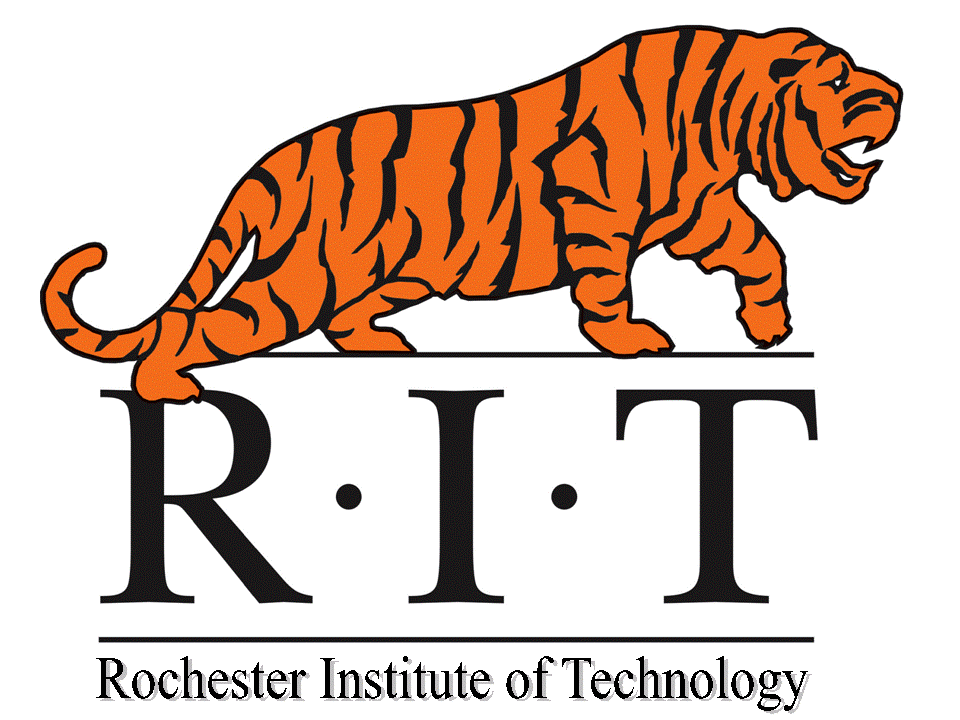 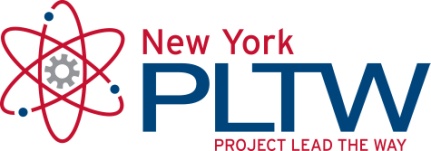 Dear Parents and Students in Project Lead The Way Courses:Since you attend a PLTW-certified school, you can get a head start on your college career and add prestige to your admissions applications by receiving college credits from Rochester Institute of Technology (RIT). These are transcripted credits and are eligible to be transferred to other universities.The process is simple:Students must earn a stanine score of 6 or higher on PLTW’s year-end exam (6=C; 7=B; 8 and above = A) in Introduction to Engineering Design (Design & Drawing for Production in NY), Digital Electronics, Computer Integrated Manufacturing, Principles of Engineering, or Civil Engineering and Architecture. In addition, the final course grade must be 85% or higher.  The decision to apply for college credit is made after the exam has been taken and scored.  The RIT college credit grade is based solely on the stanine earned on the final exam and UnotU on the course grade. Therefore, the grade a student receives in the high school course may differ from the college credit grade. It is important for you to ask the teacher what the stanine grade is so that you can make an informed decision. If a student subsequently attends RIT, the college credit grade would be counted towards his/her overall grade point average. If a student attends another university, the course credits often are transferred without the letter grade.Important: Any student who successfully takes a course in the current academic year must take the exam at the end of the course and register for college credit before Nov. 15, 2014 The total tuition charge for each course is $200. RIT has converted to the semester system and each course is worth three semester credits. Note:  Effective January 1, 2015 the tuition charge for each course will be increased to $225.The registration form can be printed at  http://www.rit.edu/pltw/regform	Please send it and a check/money order to the address on the form.  Credit cards are not accepted at this time.  RIT will send the student a transcript at the end of the semester in which he/she registers  Students who apply to colleges other than RIT may request, at no cost, that a transcript be sent to those schools by completing a Transcript Request Form at  HUwww.rit.edu/academicaffairs/registrar/formsUNote: Having RIT credits does not guarantee that they will be accepted into any program, even at RIT. All colleges and universities establish their own policies for accepting credits and those decisions are based on many factors.  Most often, the credits are counted as ‘free’ electives.One of the most important benefits of having RIT credit is that, during the college application process, admissions officers look favorably on a student who has already completed college-level courses. If you have any questions, please do not hesitate to email me at HUschoolrelations@rit.eduUH or to call at (585) 475-4609.Sincerely, Deborah A CooperPLTW Assistant Director/Coordinator, School Relations and MarketingProject Lead The WayRochester Institute of Technology137 Lomb Memorial Dr., Rochester, NY 14623